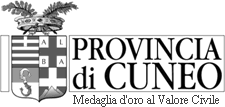 COMUNICAZIONE - PRESA D'ATTOCESSAZIONE ATTIVITA’ AUTOSCUOLAALLA PROVINCIA DI CUNEOUFFICIO TRASPORTI E SERVIZI ALLAPERSONASETTORE SUPPORTO AL TERRITORIOCorso Nizza 21CUNEOIl presente modulo contiene delle autocertificazioni rese ai sensi degli artt. 46 e 47 del D.P.R 28.12.2000, n.445. Il sottoscrittore è consapevole delle sanzioni penali e amministrative previste in caso di dichiarazioni false, falsità degli atti, uso o esibizione di atti falsi o contenenti dati non rispondenti a verità. Il sottoscrittore dichiara di rendere i dati sotto la propria responsabilità ed è consapevole che l’amministrazione procederà ai controlli previsti dall’art. 71 del D.P.R. richiamato. QUADRO A: DATI ANAGRAFICI DEL TITOLARE/LEGALE RAPPRESENTANTEIl/la sottoscritto/a ________________________________________________________________________nato a ______________________________ (___) il_______________ c.f. __________________________residente a ______________________________ (___) via ________________________________ n. ____c.a.p. _________ recapito telefonico a cui desidera essere contattato _______________________________e-mail (casella PEC): _____________________________________________________________________________e-mail (ordinaria): ________________________________________________________________________________titolare/legale rappresentante dell’impresa/società denominata:____________________________________________________ p.IVA _____________________________con sede in ______________________________________________________________________ (____)Via __________________________________________________________ n. ________ c.a.p. _________DICHIARADI AVER CESSATO L’ATTIVITA’ DELL’AUTOSCUOLA DENOMINATA:Autoscuola____________________________________________________________________________con sede in ______________________ (_____) via ____________________________________ n. ______c.a.p. __________________ partita I.V.A. _________________________per i seguenti motivi:[ ] cessazione definitiva attività a partire dal giorno _____________________________________________[ ] cessione di azienda con atto notarile/scrittura privata del ______________________________________all’impresa denominata _________________________________________________________________[ ] altro ________________________________________________________________________________[ ] allega VISURA CAMERALE per dimostrazione CESSAZIONE ATTIVITA'QUADRO B: CONTRIBUTO RIMBORSO SPESE[ ] di aver provveduto a versare alla Provincia di Cuneo il contributo “spese istruttorie” di Euro 60,00il versamento anzidetto va effettuato esclusivamente mediante il sistema di pagamento elettronico PagoPA come da indicazioni disponibili al seguente link:  https://www.provincia.cuneo.it/ente/pagopa(SEZIONE TRASPORTI) indicando come CAUSALE: CESSAZIONE STUDIO DI CONSULENZA AUTOMOBILISTICA……..[ ] di aver provveduto  inoltre al PAGAMENTO DI BOLLO VIRTUALE di € 32,00 su PagoPAAllega ricevuta dei pagamenti[ ] Restituisce titolo autorizzativo e tessere insegnante/istruttoreData ______________________ Firma __________________________________________La sottoscrizione dell'istanza e delle dichiarazioni sostitutive allegate, rese ai sensi degli artt. 46 e 47 del d.p.r. 28/12/2000 n. 445, non è soggetta ad autenticazione quando il documento viene sottoscritto in forma digitale e trasmesso per mezzo di posta elettronica certificata; in caso di apposizione di firma olografa, è obbligatorio allegare copia completa del documento di identità del sottoscrittore in corso di validità; in alternativa, il presente modello può essere consegnato agli uffici provinciali con apposizione della firma in presenza del dipendente addetto ovvero inoltrato mezzo posta ordinaria sempre accompagnata dalla fotocopia (fronte-retro) leggibile di un documento di identificazione personale in corso di validità.I dati conferiti saranno trattati nel rispetto dei principi di cui al regolamento UE n. 2016/679 e alla normativa nazionale vigente in materia